Order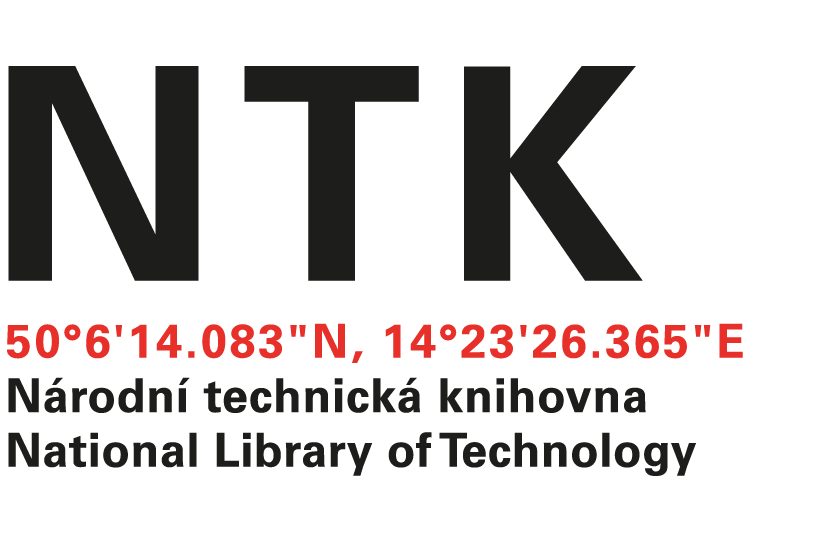 No. 133/EIZ/2021Dear xxxxxx, based on your offer from 9. 11. 2021 we order the Emerald eBooks Select 25 for the price  2 125 GBP.+ Addendum: Emeral 25 eBooks List finalKind regardsxxxxxxxxxxxelectronic resources librarianCustomer:Supplier:National Library of TechnologyEmerald Group PublishingTechnická 6/2710Howard House, Wagon Line160 80 Prague 6 - DejviceBingley, BD16 1WACzech RepublicUnited KingdomID: 61387142VAT: CZ61387142